«Қазақстан Республикасының Ұлттық Банкі туралы» 1995 жылғы                   30 наурыздағы Қазақстан Республикасы Заңының 19-бабына және «Қазақстан Республикасы Ұлттық Банкінің ережесін және құрылымын бекіту туралы» Қазақстан Республикасы Президентінің 2003 жылғы 31 желтоқсандағы            № 1271 Жарлығымен бекітілген Қазақстан Республикасының Ұлттық Банкі туралы ереженің 24-тармағының бесінші бөлігі 11) тармақшасының төртінші абзацына сәйкес, Қазақстан Республикасы Ұлттық Банкінің Ақша-кредит саясаты жөніндегі техникалық комитеті отырысының 2020 жылғы                       10 наурыздағы №6 хаттамасы негізінде Қазақстан Республикасы Ұлттық Банкінің Директорлар кеңесі ҚАУЛЫ ЕТЕДІ:1. 2020 жылғы 10 наурыздан бастап Қазақстан Республикасы Ұлттық Банкінің базалық мөлшерлемесі +/-1,5% ауытқу шегімен жылдық 12% деңгейінде белгіленсін.2. Ақша-кредит саясаты департаменті осы қаулыны Қазақстан Республикасы Ұлттық Банкінің ресми интернет-ресурсында орналастырсын.3. Осы қаулының орындалуын бақылау Қазақстан Республикасы Ұлттық Банкінің Төрағасына жүктелсін. «ҚАЗАҚСТАН РЕСПУБЛИКАСЫНЫҢҰЛТТЫҚ БАНКІ»РЕСПУБЛИКАЛЫҚ МЕМЛЕКЕТТІК МЕКЕМЕСІ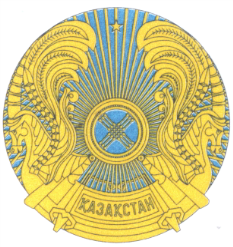 РЕСПУБЛИКАНСКОЕ ГОСУДАРСТВЕННОЕ УЧРЕЖДЕНИЕ«НАЦИОНАЛЬНЫЙ БАНКРЕСПУБЛИКИ КАЗАХСТАН»ДИРЕКТОРЛАР КЕҢЕСІНІҢ  ҚАУЛЫСЫПОСТАНОВЛЕНИЕ СОВЕТА ДИРЕКТОРОВ2020 жылғы 10 наурызАлматы қаласы№ 9город АлматыҚазақстан Республикасы Ұлттық Банкініңбазалық мөлшерлемесін белгілеу туралыҰлттық Банк   ТөрағасыЕ. ДосаевДұрыс:Бас маман М. Саитова